Corporate MembersPlatinum Sponsors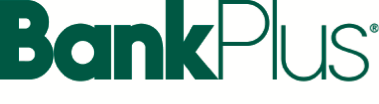 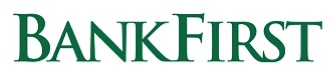  Gold Sponsors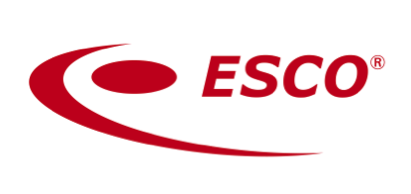 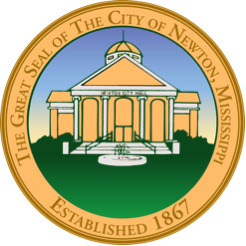 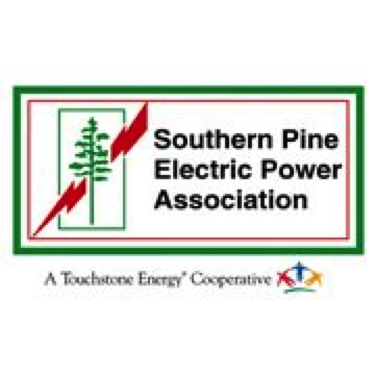 Silver SponsorsBusinessesBankFirstBankPlusBedford Care Center of NewtonBlackwell AccountingBiewer Sawmill- NewtonBokays and BalloonsCapital Oil, Inc.Carla's Chop ShopCarleton RealtyCash Money, LLCChunky Shoals Fish CampChurch Street CakeryCircle C InvestmentsCity of NewtonCommunity Partners Federal Credit UnionDecatur Family Medical Clinic- DecaturDezignz By NikkiEdmund J. Phillips, Attorney at LawLee Blackburn, Edward JonesESCOFactory ConnectionFamily Medical Clinic-MeridianFamily Medical Group of UnionJason Williams, Farm Bureau InsuranceFLM InsuranceForest & Associates Real Estate, LLCGenerations Care, LLCGreater Decatur Chamber of CommerceGreen Thumb OutdoorsHailey's HardwareHarthcock-Graham InsuranceHarvest Moon Farmers MarketHeavenly Grace HomeCare Inc.Hickory Pick'N Flea MarketHollingsworth Dental ClinicHorton’s Plumbing ServiceInn The Oaks Bed & BreakfastInnovative Behavioral Services, Inc. -Tobacco Free CoalitionITG Consulting, LLCIvey Rental CompanyIvey Self StorageJackson Hewitt Tax ServiceJ. Tyler McCaughn, PLLCK&K Apparel Keepsake Images LLCLA Dance StudioLaird Hospital Inc.Landscape Management GroupLa-Z-BoyLazy Acres Agritainment, LLCLogan and Mayo, P.A.MagnoliaMediaMaxxSouth BroadbandMcDonald & Hill, IncMiller Gymnastics, Tumbling, and CheerleadingMississippi Power AssociationMr. Mike's Frozen YogurtMs. Nikkis Little AngelNewton County Farm SupplyNewton County Funeral HomeNewton Discount TobaccoNewton Eye CareNewton Family Dental Clinic, P.A.Newton Family Medical Newton Finance, LLCNewton Health CareNewton Historical Cultural CommissionNewton Mini StorageNewton TransmissionNorthside Plaza, Inc.Nu-Way Dry CleanersPerfect Ten Nail SalonPheanice's Sweet Creations BakeryPicture ThisPinson's Bargain CenterPretty Presentations CateringRapid RentalsRegions BankRichton Tie & Timber, LLCRush Medical Clinic-PhiladelphiaRush Medical Clinic-CollinsvilleS & S Trailer Sales, LLCSherry's CateringSouthernAg CreditSouthern Pine ElectricSpecialtees, EtcState Farm Insurance, Bob DouglasSubway of Newton, QSM, Inc.The Newton County AppealThe Trading Post CompanyT&J ConcessionsUptown Ellie BoutiqueZack Garvin's Original Steak House, Inc. Civic/ChurchJefferson Davis #1862 SCV CampLiberty Community ClubNewton Theater Company Newton Rotary ClubNewton United Methodist ChurchThe Sanctuary of NewtonIndividualsAndy and Dottie ArmstrongJamie and Brandi BaucumHenry BeamonBob and Tina BridgesDr. Nola BryantSenator Terry C. BurtonMike and Karla ButlerDavid CarrRandy CuchensJeff and Julie DavisBill and Karen FreemanFrank KirtleyVan and Kay LucasNita McCulloughEva McDonaldGinger McMillanGeorge and Lynn MonroePhyllis MorrisonJames MowdyEdward & Yvette OtkinsCharles ScogginMary Beth ThomasDr. Steve and Paulette TramillDon and Jeanne VaresLynn WagnerDebbie WallMayor Murray and Janet WeemsLeigh Anne WhittleWilmer and Jessie Whittle